Unión Especial para la Clasificación Internacional de Productos y Servicios para el Registro de las Marcas (Unión de Niza)Comité de ExpertosTrigésima segunda sesiónGinebra, 25 a 29 de abril de 2022PROYECTO DE ORDEN DEL DÍApreparado por la SecretaríaApertura de la sesiónElección de las vicepresidenciasAprobación del orden del díaVéase el presente documento.Examen de las propuestas del grupo 1 (aprobación por mayoría de cuatro quintos) tras la votación 1 en el NCLRMS	Véase el NCLRMS.Examen de las propuestas del grupo 2 tras la votación 1 en el NCLRMS	Véase el NCLRMS.Nuevo procedimiento de revisión mediante el NCLRMS (sistema de gestión de las revisiones de la Clasificación de Niza)Introducción de la votación 2 Véase el proyecto CE322, Anexo 2.Entrada en vigor de la 12.ª edición de la Clasificación de NizaPróxima sesión del Comité de ExpertosClausura de la sesión[Fin del documento]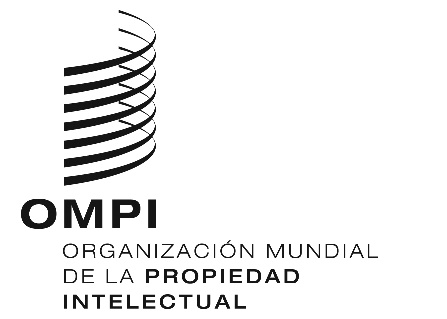 SCLIM/CE/32/1 Prov. rev.CLIM/CE/32/1 Prov. rev.CLIM/CE/32/1 Prov. rev.ORIGINAL: InglésORIGINAL: InglésORIGINAL: InglésFECHA: 8 de abril de 2022FECHA: 8 de abril de 2022FECHA: 8 de abril de 2022